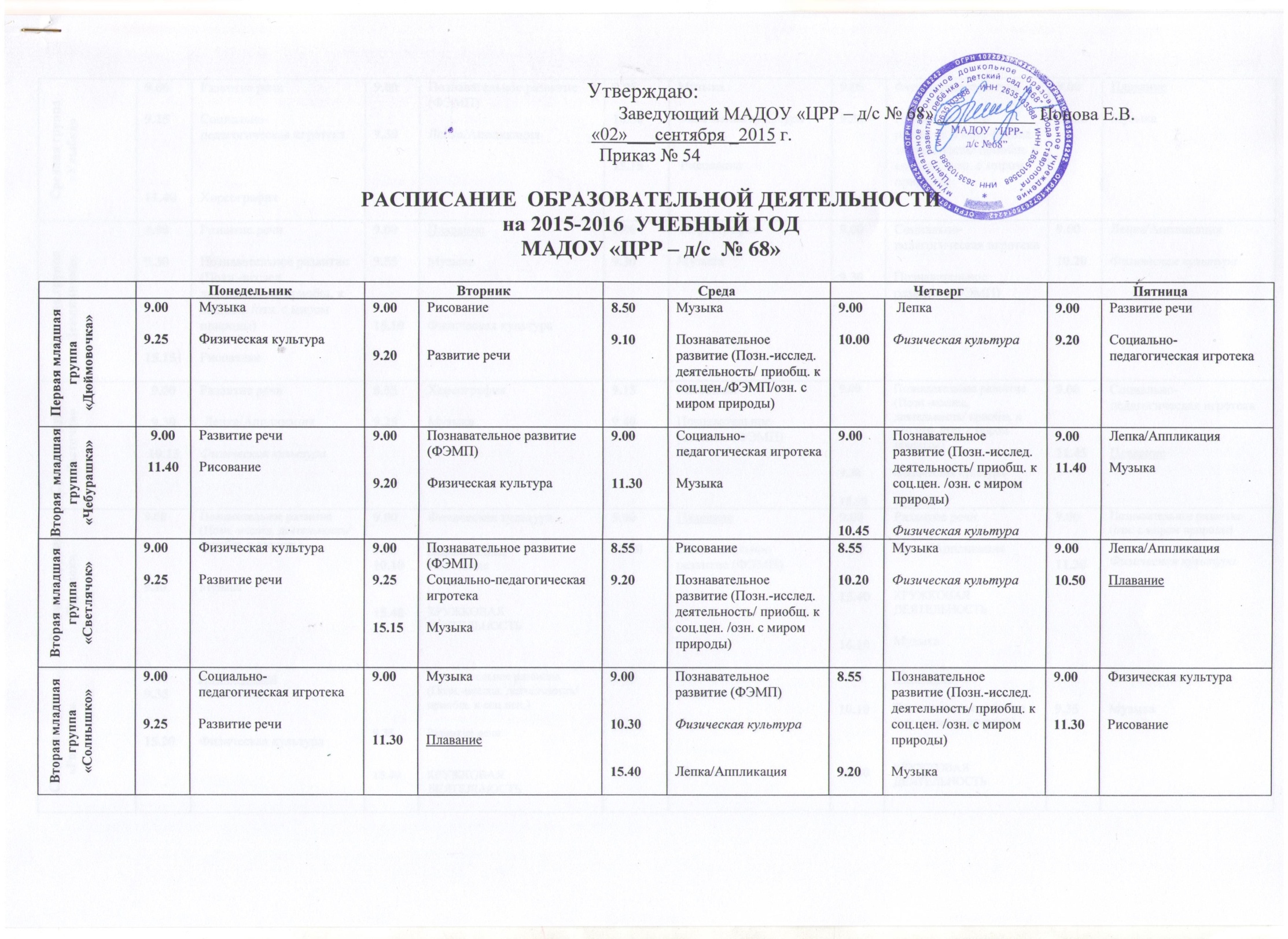 ***Условные обозначения:  /- через неделю; __________ - по подгруппам; физическая культура  – на прогулке        Чтение художественной литературы – ежедневно в совместной деятельности взрослого и детей Средняя группа «Улыбка»9.009.2511.40Развитие речиСоциально-педагогическая игротекаХореография9.009.30Познавательное развитие (ФЭМП)Лепка/Аппликация9.0510.5015.15Музыка Физическая культура Рисование9.009.30Физическая культураПознавательное развитие (Позн.-исслед. деятельность/ приобщ. к соц.цен. /озн. с миром природы)9.0010.05ПлаваниеМузыкаСредняя группа  «Земляничка»9.009.3015.15Развитие речи Познавательное развитие (Позн.-исслед. деятельность/ приобщ. к соц.цен. /озн. с миром природы)Рисование 9.009.5515.10ПлаваниеМузыкаФизическая культура9.009.30 ХореографияМузыка9.009.30Социально-педагогическая игротекаПознавательное развитие (ФЭМП)9.0010.20Лепка/АппликацияФизическая культураСредняя группа «Ласточка»9.009.3010.15Развитие речи  Лепка/АппликацияФизическая культура8.559.25ХореографияМузыка9.159.40РисованиеПознавательное развитие (ФЭМП)9.009.3015.10Познавательное развитие (Позн.-исслед. деятельность/ приобщ. к соц.цен. /озн. с миром природы)Физическая культураМузыка9.0011.45Социально-педагогическая игротекаПлаваниеСтаршая  группа «Теремок»9.009.30Познавательное развитие (Позн.-исслед. деятельность/ приобщ. к соц.цен.)Музыка9.009.3010.1015.40Физическая культураХореографияРисованиеКРУЖКОВАЯ ДЕЯТЕЛЬНОСТЬ9.0010.00ПлаваниеПознавательное развитие (ФЭМП)9.009.3015.4016.10Развитие речи Лепка/Аппликация КРУЖКОВАЯ ДЕЯТЕЛЬНОСТЬМузыка9.0011.30Познавательное развитие (озн. с миром природы)Физическая культураСтаршая группа  «Ромашка»9.009.3515.20ХореографияРисованиеФизическая культура9.009.3515.40Познавательное развитие (Позн.-исслед. деятельность/ приобщ. к соц.цен.)Развитие речи КРУЖКОВАЯ ДЕЯТЕЛЬНОСТЬ9.0011.1515.15Познавательное развитие (ФЭМП)Физическая культураМузыка9.0010.1015.40 Плавание Познавательное развитие (озн. с миром природы)КРУЖКОВАЯ ДЕЯТЕЛЬНОСТЬ9.009.35Лепка/АппликацияМузыкаСтаршая группа  «Журавушка»9.0010.3015.15Познавательное развитие (Позн.-исслед. деятельность/ приобщ. к соц.цен.)Физическая культураМузыка9.009.3515.40Развитие речиПознавательное развитие (ФЭМП)КРУЖКОВАЯ ДЕЯТЕЛЬНОСТЬ9.1510.0015.45Физическая культураМузыкаЛепка/Аппликация9.0012.0015.40Познавательное развитие (озн. с миром природы)ПлаваниеКРУЖКОВАЯ ДЕЯТЕЛЬНОСТЬ9.009.35ХореографияРисованиеСтаршая  группа «Василёк»9.0012.10Познавательное развитие (озн. с миром природы)Плавание9.009.3510.3015.4016.15Познавательное развитие (Позн.-исслед. деятельность/ приобщ. к соц.цен.)Развитие речи Физическая культураКРУЖКОВАЯ ДЕЯТЕЛЬНОСТЬМузыка 9.009.35Познавательное развитие (ФЭМП)Лепка/Аппликация9.009.3515.40Хореография РисованиеКРУЖКОВАЯ ДЕЯТЕЛЬНОСТЬ9.009.35МузыкаФизическая культураПодготовительная группа«Колокольчик»9.0010.1515.50Плавание Познавательное развитие (ФЭМП)Музыка  9.009.4010.2015.40Развитие речи Физическая культураЛепка/АппликацияКРУЖКОВАЯ ДЕЯТЕЛЬНОСТЬ8.559.4010.2015.05Познавательное развитие (ФЭМП)ХореографияРисованиеПлавание 9.009.4010.2515.40Познавательное развитие (Позн.-исслед. деятельность/ приобщ. к соц.цен.)МузыкаРазвитие речи КРУЖКОВАЯ ДЕЯТЕЛЬНОСТЬ9.0010.4512.10Познавательное развитие (озн. с миром природы)Физическая культура РисованиеПодготовительная группа «Сказка»8.559.3510.2015.05Лепка/АппликацияПознавательное развитие (ФЭМП)МузыкаПлавание9.009.4011.1015.40Развитие речи Познавательное развитие (озн. с миром природы)Физическая культура КРУЖКОВАЯ ДЕЯТЕЛЬНОСТЬ9.109.5012.1015.50Познавательное развитие (ФЭМП) Физическая культураПлаваниеМузыка 8.5512.0015.40Познавательное развитие (Позн.-исслед. деятельность/ приобщ. к соц.цен.) РисованиеКРУЖКОВАЯ ДЕЯТЕЛЬНОСТЬ9.0010.0510.40Развитие речи ХореографияРисование